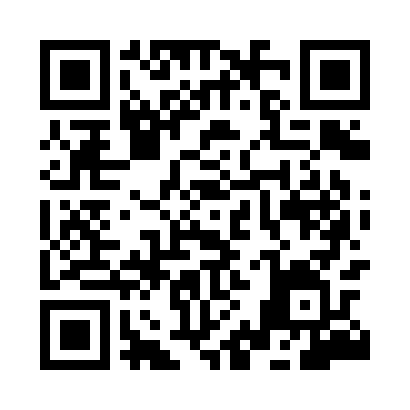 Prayer times for Barbacena, PortugalWed 1 May 2024 - Fri 31 May 2024High Latitude Method: Angle Based RulePrayer Calculation Method: Muslim World LeagueAsar Calculation Method: HanafiPrayer times provided by https://www.salahtimes.comDateDayFajrSunriseDhuhrAsrMaghribIsha1Wed4:496:311:266:208:229:572Thu4:486:301:266:218:239:593Fri4:466:281:266:218:2410:004Sat4:456:271:266:228:2510:015Sun4:436:261:266:228:2610:036Mon4:416:251:266:238:2710:047Tue4:406:241:266:238:2810:068Wed4:386:231:266:248:2910:079Thu4:376:221:266:248:3010:0810Fri4:356:211:266:258:3110:1011Sat4:346:201:266:258:3210:1112Sun4:336:191:266:268:3310:1213Mon4:316:181:266:268:3410:1414Tue4:306:171:266:278:3410:1515Wed4:286:161:266:278:3510:1616Thu4:276:151:266:288:3610:1817Fri4:266:141:266:288:3710:1918Sat4:246:141:266:298:3810:2019Sun4:236:131:266:298:3910:2220Mon4:226:121:266:308:4010:2321Tue4:216:111:266:308:4110:2422Wed4:206:111:266:318:4110:2523Thu4:186:101:266:318:4210:2724Fri4:176:091:266:328:4310:2825Sat4:166:091:266:328:4410:2926Sun4:156:081:266:338:4510:3027Mon4:146:081:266:338:4510:3128Tue4:136:071:276:348:4610:3229Wed4:126:071:276:348:4710:3430Thu4:126:061:276:358:4810:3531Fri4:116:061:276:358:4810:36